Предупреждение суицидальных попыток среди подростков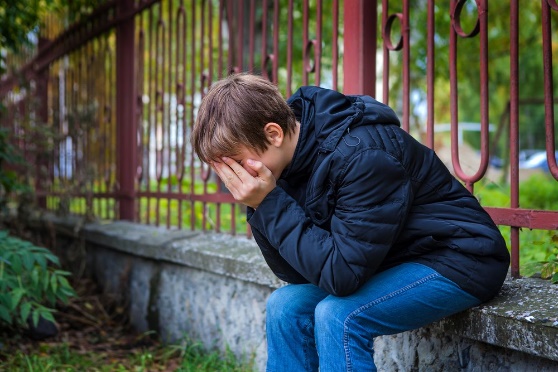 Словесные признаки: Человек, готовящийся совершить самоубийство, часто говорит о своем душевном состоянии. Он или она могут: 1.Прямо и явно говорить о смерти: ―Я собираюсь покончить с собой‖; ―Я не могу так дальше жить.2. Косвенно намекать о своем намерении: ―Я больше не буду ни для кого проблемой; ―Тебе больше не придется обо мне волноваться. 3. Много шутить на тему самоубийства. 4. Проявлять нездоровую заинтересованность вопросами смерти. Поведенческие признаки: 1. Раздавать другим вещи, имеющие большую личную значимость, окончательно приводить в порядок дела, мириться с давними врагами. 2. Демонстрировать радикальные перемены в поведении, такие, как: – в еде — есть слишком мало или слишком много; – во сне — спать слишком мало или слишком много; – во внешнем виде — стать неряшливым; – в школьных привычках — пропускать занятия, не выполнять домашние задания, избегать общения с одноклассниками; проявлять раздражительность, угрюмость; находиться в подавленном настроении; – замкнуться от семьи и друзей; – быть чрезмерно деятельным или, наоборот, безразличным к окружающему миру; ощущать попеременно то внезапную эйфорию, то приступы отчаяния. 3. Проявлять признаки беспомощности, безнадежности и отчаяния. Ситуационные признаки:Человек может решиться на самоубийство, если: 1. Социально изолирован (не имеет друзей или имеет только одного друга), чувствует себя отверженным. 2. Живет в нестабильном окружении (серьезный кризис в семье — в отношениях с родителями или родителей друг с другом; алкоголизм — личная или семейная проблема); 3. Ощущает себя жертвой насилия — физического, сексуального или эмоционального. 4. Предпринимал раньше попытки суицида. 5. Имеет склонность к самоубийству вследствие того, что оно совершалось кем-то из друзей, знакомых или членов семьи. 6. Перенес тяжелую потерю (смерть кого-то из близких, развод родителей). 7. Слишком критически настроен по отношению к себе. Сигналы суицидального риска - смерть любимого человека; - вынужденная социальная изоляция, от семьи или друзей (переезд на новое место жительства); - сексуальное насилие; - нежелательная беременность; - «потеря лица» (позор, унижения). Помощь при потенциальном суициде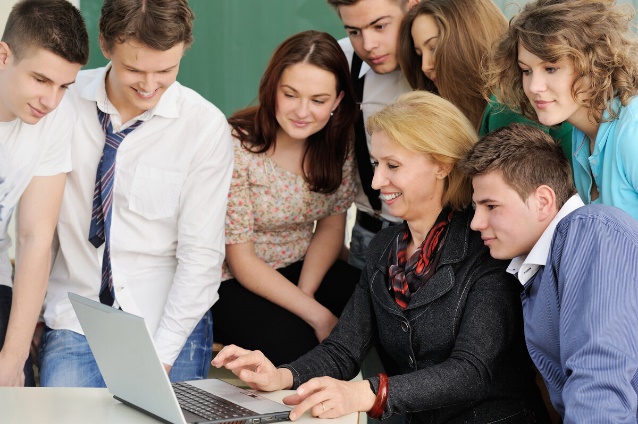 Распознавание суицидальной опасности, разговор с ребенком о его намерениях – это первая помощь. Выслушивайте. Не пытайтесь утешить общими словами типа: «Ну, все не так плохо», «Вам станет лучше», «Не стоит этого делать». Дайте возможность высказаться. Обсуждайте. Открытое обсуждение планов и проблем снимает тревожность. Одно из важных отличий суицидоопасного состояния – ощущение себя «вне» общества, поскольку тема самоубийства табуирована (табу – запрет). Поэтому важно задавать вопросы о самоубийстве, не избегать этой темы. Будьте внимательны к косвенным показателям при предполагаемом самоубийстве. Каждое шутливое упоминание или угрозу следует воспринимать всерьез. Скажите, что вы принимаете их всерьез. Выработайте совместные решения о дальнейших действиях. Постарайтесь вместе искать альтернативные варианты решения. Проявляйте интерес, но не оценивайте, не обсуждайте и не пытайтесь переубедить собеседника. Памятка для педагога, психолога при взаимодействии с неблагополучными семьями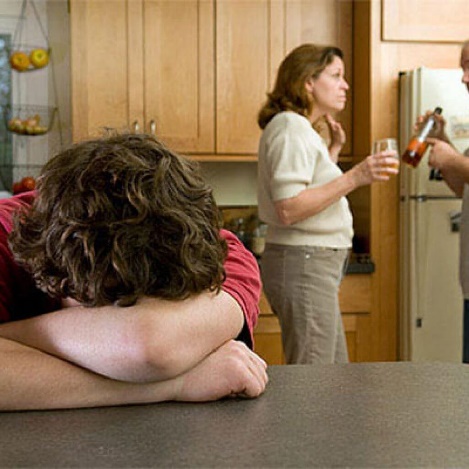 1. Никогда не предпринимайте воспитательных действий в плохом настроении. 2. Четко и ясно определите для себя, чего Вы хотите от семьи, что думает семья по этому поводу, постарайтесь убедить ее в том, что Ваши цели – это, прежде всего их цели. 3. Не давайте окончательных готовых рецептов и рекомендаций. Не поучайте родителей, а показывайте возможные пути преодоления трудностей, разбирайте правильные и ложные решения ведущие к цели. 4. Классный руководитель обязан поощрять успехи, замечать даже самые незначительные успехи. 5. Если есть ошибки, неверные действия, укажите на них. Дайте оценку и сделайте паузу, чтобы семья осознала услышанное. 6. Дайте понять семье, что сочувствуете ей, верите в нее, несмотря на оплошности родителей.